بسم الله الرحمن الرحیمموسسه آموزش عالی غیردولتی – غیرانتفاعی عطاردستورالعمل نحوه تدوین پایان نامه کارشناسی ارشدمقدمهاین دستورالعمل به منظور بهبود کیفیت و یکسان سازي تهیه و تدوین پایان نامه ها در مقاطع تحصیلات تکمیلی و براي فراهم آوردن امکان استفاده بهتر از این انتشارات علمی تهیه شده است. اجراي این دستورالعمل براي کلیه دانشجویان الزامی است.محتوي پایان نامههر پایان نامه از بخشهاي ذیل تشکیل شده است:مشخصات جلد صحافی مطابق نمونۀ پیوست به شرح زیر:سطر اول، آرم موسسه آموزش عالی غیردولتی – غیرانتفاعی عطار ، وسط چین (فونت 16) (Bzar- Bold)سطر دوم، نام گروه آموزشی وسط چین (فونت 14) (Bzar- Bold)سطر سوم، پایان نامه کارشناسی ارشد وسط چین (فونت 14) (Bzar- Bold)سطر چهارم و پنجم خالیسطر ششم، عنوان وسط چین، عنوان حداکثر حاوي 20 واژه شامل حروف ربط و اضافه باشد (فونت 16) (Bzar- Bold)دو سطر فاصلهسطر نهم: استاد راهنما ،وسط چین (فونت 14) (Bzar- Bold)سطر دهم: نام و نام خانوادگی استاد راهنما (فونت 14) (Bzar- Bold)سطر یازدهم: استاد مشاور ،وسط چین (فونت 14) (Bzar- Bold)سطر دوازدهم: نام و نام خانوادگی استاد مشاور  (فونت 14) (Bzar- Bold)سطر سیزدهم خالیسطر چهاردهم: نگارش (فونت 14) (Bzar- Bold)سطر پانزدهم: نام و نام خانوادگی دانشجو (فونت 14) (Bzar- Bold)سطر ماقبل آخر شامل ماه و سال وسط چین (فونت 14) (Bzar- Bold)توجه: تمام متن باید تایپ شده و حالت Justify بوده و فاصله خطوط 1.15 باشد. عطف جلد (مطابق شکل زیر)   خلاصه عنوان پایان نامه با بزرگترین فونت ممکننام و نام خانوادگی (فونت 14)سال(فونت 14)صفحه عنوان داخل جلدمشابه مشخصات جلد صحافیصفحۀ تصویب نامهصفحۀ تصویب نامه مطابق شکل پیوست داراي مشخصات زیر است: (فونت 14) (Bzar- Bold)با استعانت از پروردگار متعال، این پایان نامه با عنوان "مطالعه و تعیین عوامل مؤثر بر صادرات زعفران از دیدگاه مشتریان هدف و اولویت بندي آن با روش «AHP» توسط «حمیدرضا واعظیان» در تاریخ ........ با کسب نمره ......... و درجه .......... ارزشیابی، و در حضور هیأت داوران با موفقیت دفاع شد.هیأت داوران:ردیف                نام و نام خانوادگی           مرتبه علمی            سمت در هیأت              امضاء1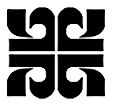 مؤسسه آموزش عالی غیردولتی- غیرانتفاعی عطارگروه آموزشی اقتصاد اسلامیپایان نامه کارشناسی ارشدبررسی عوامل مؤثر بر موفقیت تجارت الکترونیک دمنوشهای گیاهیاستاد راهنما دکتر مصطفی سلیمی فراستاد مشاور آقای احمد شعربافنگارشحمیدرضا واعظیانشهریور 97تعهدنامهاینجانب                     دانشجوی دوره کارشناسی ارشد رشته                      مؤسسه آموزش عالی غیر دولتی-غیرانتفاعی  عطار مشهد نویسنده پایان نامه                             تحت راهنمایی                     متعهد می شوم: تحقیقات در این پایان نامه توسط اینجانب انجام شده است و از صحت و اصالت برخوردار است.در استفاده از نتایج پژوهشهای محققان دیگر به مرجع مورد استفاده استناد شده است.مطالب مندرج در پایان نامه تاکنون توسط خود یا فرد دیگری برای دریافت هیچ نوع مدرک یا امتیازی در هیچ جا ارائه نشده است.کلیه حقوق معنوی این اثر متعلق به موسسه آموزش عالی عطار مشهد می باشد و مقالات مستخرج با نام «موسسه آموزش عالی عطار مشهد» و یا (Attar institute of higher education) به چاپ خواهد رسید.حقوق معنوی تمام افرادی که در به دست آمدن نتایج اصلی پایان نامه تاثیر گذار بوده اند در مقالات مستخرج از رساله رعایت شده است.در کلیه مراحل انجام این پایان نامه ، در مواردی که از موجود زنده ( یا بافتهای آنها) استفاده شده است ضوابط   و اصول اخلاقی رعایت شده است.در کلیه مراحل انجام این پایان نامه ، در مواردی که به حوزه اطلاعات شخصی افراد دسترسی یافته یا استفاده شده است، اصل رازداری ، ضوابط و اصول اخلاق انسانی رعایت شده است.                                                                                                   تاریخامضای دانشجو مالکیت نتایج و حق نشرکلیه حقوق معنوی این اثر و محصولات آن ( مقالات مستخرج ، کتاب، برنامه های رایانه ای، نرم افزارها و تجهیزات ساخته شده) متعلق به موسسه آموزش عالی عطار مشهد می باشد. این مطلب باید به نحو مقتضی در تولیدات علمی مربوطه ذکر شود.استفاده از اطلاعات و نتایج موجود در پایان نامه بدون ذکر مرجع مجازنمی باشد.برگ تأیید هیئت داوران/صورت‌جلسة دفاع (به زبان فارسی)برگ تأیید هیئت داوران/ صورت‌جلسة دفاع (به زبان فارسی) را اسکن و در این صفحه وارد کنید.صفحة تقدیماین صفحه اختیاری است و دانشجو میتواند پایاننامه خود را به فرد، افراد یا سازمانی خاص تقدیم کند.صفحة سپاس‌گزاریاین صفحه اختیاری است و دانشجو می‌تواند از فرد یا سازمانی که در اجرای پژوهش به او کمک کرده است، سپاس‌گزاری کند.چکیده فارسی: در یک یا حداکثر دو پاراگراف و حداکثر یک صفحهچکیده باید به‌صورت تمام‌نما تهیه شود. محتوای چکیده باید به‌صورت ساختارمند تهیه شود و شام هدف، روش پژوهش، یافته ها، و نتایج می باشد. اهداف اولیه و دامنه پژوهش یا دلایل نگارش پژوهش، تکنیک‌ها یا رویکردهایی که به ضرورت، برای درک پژوهش الزامی است باید در چکیده بیان شود و بخش یافته ها دربرگیرنده یافته‌های تجربی و نظریه، روابط و همبستگی‌های مورد اشاره، تأثیرهای مشاهده شده و غیره میباشد. در نتایج نیز به تشریح دلالت‌هایی که بر نتایج می‌توان بیان کرد پرداخته شود. این بخش می‌تواند همراه با توصیه‌ها، ارزیابی‌ها، کاربردها، پیشنهادها، روابط جدید و فرضیه‌های مورد تأیید و رد شده تدوین می‌شود.کلیدواژه‌‌ها: حداکثر 7 واژه و ترجیحا متفاوت از کلمات عنوان و به ترتیب حروف الفباتوجه:از این صفحه به بعد کلیه مطالب پایان نامه به صورت دورو (پشت و رو) تایپ شود.فهرست مطالب (فونت 14) (Bzar- Bold)فهرست مطالب را اینجا همراه با شماره عنوان و زیر عنوانها وارد کنید. (فونت 14) (Bzar)برای این کار از سربرگ References سپس Table of Contentsو انتخاب سر‌عنوان‌/ سرعنوان‌های مورد نظر استفاده کنید.نکات:شماره تا حداکثر چهار سطح یا زیر بخشحد فاصل بین شماره فهرست و شماره صفحه با نقطه چین کم رنگ پر شود.عنوان اصلی فصل ها به صورت Bold باشد.فهرست جدول‌ها (فونت 14) (Bzar- Bold)فهرست جدول‌ها را اینجا وارد کنید. (فونت 14) (Bzar)برای این کار از سربرگ References سپس Table of Contentsو انتخاب سر‌عنوان‌ مربوط به جدول‌ها استفاده کنید.نکته مهم: اگر به این فهرست نیازی نیست، این صفحه را حذف کنید.فهرست نمودارها، تصاویر و ... (فونت 14) (Bzar- Bold)فهرست نمودارها، تصاویر و ... را اینجا وارد کنید. (فونت 14) (Bzar)برای این کار از سربرگ References سپس Table of Contentsو انتخاب سر‌عنوان‌ مورد نظر استفاده کنید.نکته مهم: اگر به این فهرست نیازی نیست، این صفحه را حذف کنید.فهرست علائم و اختصاراتفهرست علائم و اختصارات را (اگر در متن وجود دارند) در اینجا وارد کنید.برای این کار از سربرگ References سپس Table of Contentsو انتخاب سر‌عنوان‌/ سرعنوان‌های مورد نظر استفاده کنید.نکته مهم: اگر به این فهرست نیازی نیست، این صفحه را حذف کنید.فهرست پیوست‌هاچنانچه پیوست وجود دارد فهرست پیوست‌ها را اینجا وارد کنید.نکته مهم: اگر به این فهرست نیازی نیست، این صفحه را حذف کنید.توجه:تا این قسمت پایان نامه صفحات می بایست به صورت الفبایی شماره گذاری شود و از این نقطه (شروع اولین فصل) شماره گذاری به صورت عددی در پایین صفحه صورت بگیرد. فصل یک: عنوان فصل یک (کلیات تحقیق) را با فونت 28 و به صورت (Bzar-bold)  اینجا وارد کنید.1-1. مقدمهاین فصل شامل مقدمه، بیان مسأله، اهمیت و ضرورت، اهداف تحقیق، کاربرد تحقیق، سوالات تحقیق، فرضیات تحقیق، قلمرو تحقیق، نوآوري تحقیق، تعاریف عملیاتی واژگان کلیدي تحقیق، و تشریح ساختار کلی پایان نامه در یک پاراگراف میباشد. توجه:برای آموزش شیوه شماره گذاری عناوین و زیر عنوانها، ادامه شیوه نامه به صورت زیر بخشی از فصل یک بیان می شود. در استفاده از این شیوه نامه دانشجو میتواند متون را پاک کرده و از قالب فایل، برای تایپ پایان نامه خود استفاده نماید. 1-2. مشخصات فصل ها و متن ها و صفحاتشروع هر فصل از صفحات رو (یا چپ) باشد.تمامی صفحات شمارش می شوند اما از تایپ شماره صفحه در صفحات عنوان و صفحات کاملا سفید خودداری شود. شروع مطالب در صفحه اول هر فصل،  از یک سوم بالای صفحه خواهد بود. رعایت دستورالعملهاي آیین نگارش زبان فارسی الزامی است.براي تایپ کلماتی مانند می شود، می رود و غیره از دستور Ctrl+Shift+Space استفاده شود تا به صورت یک واژهی واحد در متن ظاهر شوند.1-2-1. پیکر بندی صفحات پایان نامهحاشیههابالا، پایین و لبۀ بیرونی صفحه هر کدام 2.5 سانتی متر و لبه عطف 3 سانتی متر فاصله استفاده از سرصفحه (Header) و کادر در صفحات مجاز نیست.شماره صفحات در وسط و پایین صفحه بدون پرانتز ظاهر شود.فاصله خطوط 1.15سانتی متر در تمام متن پایان نامه رعایت شود.اولین سطر هر پاراگراف یک سانتی متر تورفتگی داشته باشد.نوع و اندازه فونتفونت 14(Bzar- معمولی)عناوین داخل متن با فونت 14 (Bzar-bold)  همراه با شماره عنوان1-2-2. فرمولها و معادلات ریاضیفرمولها در تمام پایان نامه به صورت یکنواخت با استفادهMS Word Equation از نوشته شوند.شماره گذاري معادلات از راست به چپ و در ابتداي سطري که معادله قرار داد به صورت شماره فصل و شماره معادله، به عنوان مثال، (5-3) یعنی معادله شماره 5 در فصل سوم نوشته شود. 1-2-3. واحدهاکلیه واحدها در سیستمSI  باشند. در صورت لزوم، ذکر معادل آنها در سیستم هاي دیگر داخل [] بلامانع است.1-2-4. مشخصات عنوان شکلهافونت مورد استفاده در داخل شکلها Bzar و اندازه 12بوده و فاصله بین خطوط یک سانتیمترمحل قرار گیري در زیر شکل از منتهی علیه سمت راست شکل با فونت متن به اندازة 2 واحد کوچکترلغت شکل و شمارهی شکل به صورت توپر؛ شکل: شمارهی شکلشماره شکل شامل شمارهی فصل- شمارهی شکلیک سطر فاصله بین متن اصلی و متن زیرنویس شکل1-2-5. مشخصات عنوان جداولمحل قرارگیري در بالاي جدول؛ بقیه موارد مشابه مشخصات عنوان و زیر نویس شکلهاتوجه:شرح اشکال و جداول باید توصیفی گویا و کامل از محتویات آنها علاوه بر شرح موجود در متن باشد.شرح علائم و اختصارات در صورت وجود در زیرنویس شکل یا جدول ضروري است.1-2-6. مشخصات جداولجداول حتما در نرم افزار Word تهیه شوند.تعداد ارقام اعشاري کمیتهاي مشابه یکسان باشد.در جدول از رسم خطوط عمودي اجتناب شود.ستون اول راست چین و عناوین ستونها وسط چیندیگر مشخصات جدول مشابه نمونهی پیوست1-2-7. راهنمای فصل‌بندیدر پایان هر فصل، برای این که بتوانیم برای فصول سرصفحه‌های متفاوت درج کنید، یک Section Break درج شده است. برای این که فصل بعدی حتماً از صفحة فرد بعدی شروع شود، از Section Break نوع Odd Page استفاده شده است. برای دیدن Section Breakها در آخر فصل‌ها و سایر علایم مربوط به صفحه‌آرایی، از دکمه میانبر Ctrl+Shift+8 استفاده کنید (این علایم تنها برای کمک به شما نمایش داده می‌شوند و در چاپ ظاهر نمی‌شوند. برای عدم نمایش این علایم، دوباره همان دکمة میانبر را تکرار کنید).1-3. نحوه ارجاع به منابع در داخل متناستفاده از روش نام و سال در داخل پرانتز (عظیمی، 1392)برای دو نفر (عظیمی و رحمانی، 1392)اسامی بیشتر از دو نفر همراه با واژه همکاران (عظیمی و همکاران، 1392)کلیه اسامی لاتین اشخاص و فارسی آنها در یک پیوست آورده شود.کلیه اسامی لاتین اشخاص در متن به صورت فارسی نوشته شود و زیرنویس با قلم Time New Roman اندازه 11 و معمولی، به صورت هر صفحه با شمارهگذاري مجدد نوشته شود. 1-4. پیوست هادر صورت نیاز به پیوست رعایت نکات زیر ضروري است: در صورت لزوم داراي شماره رقمی باشد.نحوه ارجاع به پیوست ها در داخل متن به صورت پیوست و شماره مربوطه، مانند (پیوست 3)  پیوست شامل مواردي است که به وضوح بیشتر موضوع مورد بحث کمک میکند، مانند پرسشنامه، سؤالات مصاحبه، خروجیهاي نرم افزارهاي آماري و ... .یک صفحهی جداگانه در آغاز پیوستها با عنوان «پیوستها»، با فونت و اندازه عناوین فصول این بخش را از سایر بخشها جدا میکند.  رنگ صحافی پایاننامههای تمامی گرایشهای رشته اقتصاد «نقرهای- مسی» میباشد.فصل دو: عنوان فصل دو (مبانی نظری و پیشینه تحقیق) با فونت 28 به صورت (Bzar-bold)  را اینجا وارد کنید2-1. مقدمهفصل دوم شامل مقدمه، تاریخچه، مفاهیم، تعاریف، مدلها، نظریات، مدل مفهومی و تشریح آن، پیشینه تحقیقات داخلی و خارجی میباشد.فصل سه: عنوان فصل سه (روش شناسی تحقیق) را با فونت 28 و به صورت (Bzar-bold)  اینجا وارد کنید.3-1. مقدمهفصل سوم شامل مقدمه، تشریح نوع تحقیق، روش تحقیق، جامعه آماري، نمونه آماري، روش گردآوري اطلاعات، پایایی، روایی و روش تجزیه و تحلیل اطلاعات میباشد.فصل چهار: عنوان فصل چهار (نتایج تحقیق) را با فونت 28 و به صورت (Bzar-bold)  اینجا وارد کنید.4-1. مقدمهنتایجی که محقق در پایان نامه به ان دست یافته است بایست در این فصل بیان شود. فصل پنج: عنوان فصل پنج (بحث، نتیجه گیری و پیشنهادات) را با فونت 28 و به صورت (Bzar-bold)  اینجا وارد کنید.5-1. مقدمهفصل پنجم شامل مقدمه، نتیجه نهایی و کلی انجام تحقیق و ارائه پیشنهادهایی براي حل مسأله مورد بحث پایان نامه و احیاناً رهنمودهایی در راستاي تحقیقات بیشتر در آن زمینه میباشد.منابع و مآخذ منابع اطلاعاتی مورد استفاده در یک پژوهش در فهرست منابع آورده می شوند. فهرست منابع که استنادهای برون متنی در گزارش محسوب می شوند باید در دو دسته مجزای فارسی و انگلیسی به ترتیب حروف الفبا آورده شوند.شیوه نامه ارجاع در پایان نامهدر جدول ذیل شیوه ارجاع نویسی در پایان تحقیق با ذکر نمونه بیان شده است.جدول 5-1. استناد به برخي مدارك فارسي در شیوه‌نامة ایرانجدول 5-2. استناد به برخي مدارك انگليسي در شیوه‌نامة‌ ایرانپیوست‌هاهدف از ارائه پیوست، درک بهتر مطالب پایان‌نامه و انسجام متن است. محتوای پیوست به‌طور معمول شامل: نامه، نمونه ابزار، بررسی‌ها، مطالب مکمل، آمار و ارقام و ... موارد است.Abstract: Insert your abstract here.Keywords: Insert your abstract here.چکیده انگلیسی شامل برگردان روان و گویایی از چکیده فارسی با فونت Time new Roman اندازه 12 معمولی برای متن و برای تیتر فونت Time new Roman و bold اندازه 12 در حداکثر یک صفحه به صورت یک پاراگراف خواهد بود. University of …Faculty of …A dissertation in partial fulfillment of the requirements for the….Insert title of the dissertation By Insert your name and surname hereSupervisorInsert the name(s) of supervisor(s) hereAdvisorInsert the name(s) of Advisor(s) hereMonth and Year (July 2016)3 cmخلاصه عنوان پایان نامهنام و نام خانوادگی3 cmمدركنمونهكتاب با يك‌ نويسندهکمال‌زاده، حسن. 1388. پیشگیری و درمان بیماری‌های قلبی به زبان ساده. تهران: نور دانش.داخل متن: (کمال‌زاده 1388، 40)كتاب با دو نويسندهدياني، محمدحسين، و محمدرضا داورپناه. 1381. مفاهيم و روش‌هاي بازيابي اطلاعات در نظام‌هاي كتابخانه‌هاي رايانه‌اي ايران. مشهد: دانشگاه فردوسي، مؤسسة چاپ و انتشارات.داخل متن: (دياني و داورپناه 1381، 56)كتاببا سه‌نويسندهصارمي، كتايون، عباس رفيعي فراهاني، و فريدون اماني. 1372. موزه‌هاي ايران. تهران: سازمان ميراث فرهنگي كشور.داخل متن: (صارمي، رفيعي، و اماني 1372، 78)كتاببا بيش ازسه نويسندهاكبري، محمدتقي، احمد رضواني، محمدتقي منشي طوسي،‌ حسن سلطاني‌فر، و احمد نمايي. 1372. فرهنگ اصطلاحات علوم و تمدن اسلامي: انگليسي ـ فارسي. مشهد: بنياد پژوهش‌هاي آستان قدس رضوي.داخل متن: (اكبري و ديگران 1372، 77)كتاببا مترجم، ويراستار، يا گردآورندهبوسكاليا، لئو. 1978. آدميت. ترجمة گيتي خوشدل. 1379. تهران: نشر گفتار.داخل متن: (بوسكاليا 1978، 90)ياخوشدل، گيتي، مترجم. 1379. آدميت. نوشتة لئو بوسكاليا. 1978. تهران: نشر گفتار.داخل متن: (خوشدل 1379، 90)كتاب بانويسندة سازمانيسازمان مديريت و برنامه‌ريزي كشور. دفتر امور فني و تدوين معيارها. 1380. ضوابط طراحي فضاي سبز شهري. تهران: سازمان مديريت و برنامه‌ريزي كشور، معاونت امور پشتيباني، مركز مدارك علمي و انتشارات.داخل متن: (سازمان مديريت و برنامه‌ريزي كشور. دفتر امور فني و تدوين معيارها 1380، 34)فصلي ازيك كتابنوروزي چاكلي، عبدالرضا. 1384. «جامعة اطلاعاتي و جهاني‌شدن.» در مجموعة مقالات همايش‌هاي انجمن كتابداري و اطلاع‌رساني ايران، ويراستة محسن حاجي زين‌العابديني، 121-153. تهران: كتابخانة ملي جمهوري اسلامي ايران.داخل متن: (نوروزي چاكلي 1384، 140)كتاب
الكترونيكلامبرت، جيل. بي‌تا. انتخاب منابع اطلاعاتي. ترجمة مهري صديقي. 1380. تهران: مركز اطلاعات و مدارك علمي ايران.	
www.irandoc.ac.ir/data/books/Resource/Abstract.htm.http://داخل متن: (لامبرت بي‌تا.)كتاب
الكترونيكيابابايي، محمود. 1382. نشر الكترونيكي. ويراستة علي‌حسين قاسمي. تهران: مركز اطلاعات و مدارك علمي ايران. دسترسي در 9/5/1385.	.http://www.irandoc.ac.ir/data/books/E_p/contents.htmداخل متن: (بابايي 1382)مقالهبا يكنويسندهبني‌اسدي، نازنين. 1383. مديريت مشاركتي معلمان و ارتباط آن با رفتار جامعة مدني دانش‌آموزان. مجلة روان‌شناسي و علوم تربيتي 34 (2): 65-96.داخل متن: (بني‌اسدي 1383)مقالهبا دونويسندهحري، عباس، و اعظم شاه‌بداغي. 1383. «استناد در آثار علمي: چاله‌ها و چالش‌ها.» مجلة روان‌شناسي و علوم تربيتي 34 (2): 65-96.داخل متن: (حري و شاه‌بداغي 1383)مقالهبا سهنويسندهنام نويسندگان مانند كتاب با سه ‌نويسندهمقالهبا بيش ازسه نويسندهنام نويسندگان مانند كتاب با بيش از سه نويسندهمقالةترجمه شدهماترسكا، كاتارزينا. 2004. كتابداران در عصر دانش. ترجمة محمدرضا سليماني. 1384. علوم اطلاع‌رساني 20 (3 و 4): 87-98.داخل متن: (ماترسكا 2004)ياسليماني، محمدرضا، مترجم. 1384. «كتابداران در عصر دانش.» نوشتة كاتارزينا ماترسكا. 2004. علوم اطلاع‌رساني 20 (3 و 4): 87-98.داخل متن: (سليماني 1384)مقالةكنفرانسدالمن، اعظم، حسين ايماني، و حوريه سپهري. 1384. «تأثير DEHP بر بلوغ آزمايشگاهي، از سر گيري ميوز، و تكوين اووسايت‌هاي نابالغ موش.» پوستر ارائه‌شده در چهاردهمين كنفرانس سراسري زيست‌شناسي، گيلان.داخل متن: (دالمن، ايماني، و سپهري 1384)مقالة نشريه‌هايالكترونيكگزني، علي. 1379. «طراحي سيستم‌هاي بازيابي اطلاعات بهينه در نرم‌‌افزارهاي كتابخانه‌اي و اطلاع‌رساني.» علوم اطلاع‌رساني 16، ش. 1-2 (10 دي). دسترسي در 3/7/1385. http://www.irandoc.ac.ir/ETELA-ART/16/16_1_2_7_abs.htm.داخل متن: (گزني 1379)مجله‌هايچاپيقاسمي، فاطمه. 1384. «كتابداري موسيقي.« لي‌بر، فروردين: 6.داخل متن: (قاسمي 1384)مجله‌هايالكترونيكعاصمي، عاصفه. 1385.« متاديتا در محيط آموزش الكترونيك.» مجلة الكترونيك پژوهشگاه اطلاعات و مدارك علمي ايران 6 (1). دسترسي در 3/7/1385. http://www.irandoc.ac.ir/Data/E_J/vol6/asemi_abs..داخل متن: (عاصمي 1385)روزنامه‌هايچاپيسلوكي، آذر. 1385. «محمد (ص) از زبان علي (ع): ره‌آورد بعثت در نهج‌البلاغه.» همشهري، 30 مرداد.داخل متن: (سلوكي 1385)روزنامه‌هايالكترونيكسبزعليان، مرضيه. 1385. «آغاز تبديل دارالفنون به موزه.» هشمهري آنلاين، 9 مهر، 1385. دسترسی در 11/7/1385.http://www.hamshahri.org/News/?id=5608.داخل متن: (سبزعليان 1385)مصاحبه‌هايمنتشرشدهفالاچي، اوريانا. 1362. مصاحبه با جوليو آندره اوتي در مصاحبه با تاريخ‌سازان جهان به انضمام مصاحبه با پادشاه ايران. ترجمة مجيد بيدار نريمان. تهران: جاويدان. 24-51.داخل متن: (فالاچي 1362، 43)پايان‌نامه‌هاو رساله‌هافلاحي، داود. 1380. «بررسي مهريه، حدود و احكام آن در فقه اماميه.» پايان‌نامة كارشناسي ارشد، دانشگاه قم.داخل متن: (فلاحي 1380)مدركنمونهكتاببا يك‌نويسندهGasper, Frank X. 1999. Leaving Tico. Hanover, NH: Univ. Press of England.(Gasper 1999)كتاببا دو نويسندهUnwin, Liam p., and Joseph Galway. 1984. Calm in Ireland. Boston: Strong Hope Press.(Unwin and Galway 1984)كتاببا سه‌نويسندهMerk, Jane S., Ida J. Fogg, and Charles A. Snowe. 1987. Astrology for the Beginning Meteorologist. Chicago: Dark Weather and Clere.(Merk, Fogg, and Snowe 1987)كتاببا بيش ازسه نويسندهSechzer, J. A., S. M. Pfaffilin, F. L. Denmark, A. Griffin, and S. J. Blumenthal, eds. 1996. Women and Mental Health. Baltimore: Johns Hopkins Univ. Press.(Sechzer et al. 1996)كتاببا مترجم، ويراستار، يا گردآورندهTzu, Sun. 6th century BC. The Art of War. Translated by Samuel B. Grifith. 1963. London: Oxford Univ. Press.(Tzu 6th century BC)ياGrifith, Samuel B, trans. 1963. The Art of War. By Sun Tzu. 6th century BC. London: Oxford Univ. Press.(Grifith 1963)كتاب بانويسندة سازمانيBritish Standards Institute. 1985. Specification for Abbreviation of Title Words and Titles of Publication. Linford Woods, Milton Keynes, Uk.: British Standards Institute.(British Standards Institute 1985)فصلي ازيك كتابPhibbs, Brendan. 1987. “Herrlisheim: Diary of a Battle.” In The other Side of Time: A combat surgeon in World War II, 117-163. Boston: Little, Brown.(Phibbs 1987)كتابالكترونيكSirosh, J., Miikkulainen, and J. A. Bednar. 1996. “Self-Organization of Orientation Maps, Lateral Connections, and Dynamic Receptive Fields in the Primary Visual Cortex.” In Lateralinteractions in the cortex: Structure and function, ed. J. Sirosh, R. Miikkulainen, and Y. Choe. Austin, TX: UTCS Neural Networks Research Group. Accessed August 27, 2001. http://www.cs.utexas.edu/users/nn/web-pubs/htmlbook96/.(Sirosh andBednar 1996)ياKurland, Philip B., and Ralph Lerner, eds. 1987. The founders’ constitution. Chicago: Univ. of Chicago Press. Accessed August 27, 2001. Also available online at http://press-pubs.uchicago.edu/founders/and as a CD-ROM. (Kurland and Lerner 1987)مقالهبا يكنويسندهTweddle, Sally. 1998. “Towards Criteria for Evaluating Website.” British Journal of Educational Technology 29 (3): 267-270.(Tweddle 1998)مقالهبا دو نويسندهCalabrese, E. J., and L. A. Baldwin. 1999.” Reevaluation of the Fundamental Dose-Respones Relationship.” BioScience 49:752-32.doi:10.2307/1313596.(Calabrese and Baldwin 1999)مقالهبا سه نويسندهنام نويسندگان مانند كتاب با سه ‌نويسندهمقاله با بيش ازسه نويسندهنام نويسندگان مانند كتاب با بيش از سه نويسندهمقالةترجمه شدهAuthor. Date. “Article Title.” Translated by So-and-So. Journal Title…(Author Date)مقالةكنفرانسFerguson, Carolyn J., and Barbara A. Schaal. 1999. “Phylogeography of Phlox Pilosa Subsp.” Ozarkana. Poster presented at the 16th International Botanical Congress, St. Louis.(Ferguson and Schaal 1999)مقالة نشرياتالكترونيكHlatky, M. A., D. Boothroyd, E. Vittinghoff, P. Sharp, and M. A. Whooley. 2002. “Quality-of-Life and Depressive Symptoms in Postmenopausal Women after Receiving Hormone Therapy: Results from the Heart and Estrogen/ Progestin Replacement Study (HERS) Trial.” Journal of the American Medical Association 287, no. 5 (February 6). Accessed January 7, 2002. http://jama.ama-assn.org/issues/v287n5/rfull/ joc10108.html#aainfo.(Hlatky et al. 2002)مجله‌هايچاپيLacey, Stephen. 2000. The new German Style. Horticulture (March):44.(Lacey 2000)مجله‌هايالكترونيكReaves, Jessica. 2001. A weighty issue: Ever-fatter kids. Interview with James Rosen. Time. Accessed January 7, 2002. http://www.time.com/time/nation/article/0,8599,102443 ,00.html.(Reaves 2001)روزنامه‌هايچاپيRoyko, Mike. 1992. “Next Time, Dan, Take Aim at Arnold.” Chicago Tribune, September 23.(Royko 1992)روزنامه‌هايالكترونيكMitchell, Alison, and Frank Bruni. 2001. “Scars Still Raw, Bush clashes with McCain.” New York Times, March 25, 2001, Accessed January 2, 2002. http://www.nytimes.com/2001/03/25/politics/25MCCA.html. (Mitchell and Bruni 2001)مصاحبه‌هايمنتشرشدهBellor, Raymond. 1979. Alternation, Segmentation, Hypnosis: Interview with Raymond Bellour. By Janet Bergstrom. Camera Obscura (3-4): 89-94.(Bellor 1979)پايان‌نامه‌ها و رساله‌هاSchwarz, G. J. 2000. “Multi-Wavelength Analyses of Classical Carbon-Oxygen Novae.” PhD diss., Arizona State Univ.(Schwarz 2000)